4. pielikumsKonkursa  “Viltotā dimensija” nolikumamATĻAUJApersonas datu apstrādei no personas, kas piedalās foto, video vai balss materiālāAtļauju aizpilda pati persona, kas piedalās foto, video vai balss materiālā, ja tā sasniegusi 18 gadu vecumu. Gadījumā, ja persona, kas piedalās foto, video vai balss materiālā nav sasniegusi 18 gadu vecumu, atļauju aizpilda tās likumiskais pārstāvis.Es, ____________________________ (persona, kas piedalās foto, video vai balss materiālā vai personas, kas piedalās foto, video vai balss materiālā, likumiskais pārstāvis), parakstot šo apliecinājumu, piekrītu ____________________________ (personas, kas piedalās foto, video vai balss materiālā vārds, uzvārds) konkursa “Viltotā dimensija” (turpmāk – Konkurss) nolikumā minētajai datu apstrādei, tai skaitā foto, video vai balss materiāla publicēšanai organizatoru tīmekļvietnēs un sociālajos tīklos – Facebook, Youtube, Twitter, LinkedIn, kā arī plašsaziņas līdzekļos. Apliecinu, ka esmu iepazinies/iepazinusies ar Konkursa nolikumu un piekrītu tā nosacījumiem. 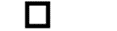 Personas, kas piedalās foto, video vai balss materiālā / personas, kas piedalās foto, video vai balss materiālā, likumiskā pārstāvja:Vārds, uzvārds: ____________________________Paraksts: ________________________2022. gada ___.___________________